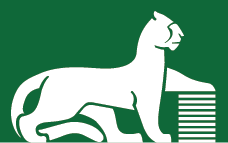 Приложение №18.к Правилам внутреннего контроляОпросный лист клиента(информация о клиенте ФИО/наименование организации)ДаДаНет1.1.Цель установления деловых отношений:Цель установления деловых отношений:Цель установления деловых отношений:Цель установления деловых отношений:1.1.1.1.…………1.2.1.2.…………2.2.Предполагаемый характер деловых отношений:Предполагаемый характер деловых отношений:Предполагаемый характер деловых отношений:Предполагаемый характер деловых отношений:2.1.2.1.краткосрочный (до 1 года)2.2.2.2.долгосрочный (более 1 года)3.3.Сведения о финансовом положении:Сведения о финансовом положении:Сведения о финансовом положении:Сведения о финансовом положении:3.1.3.1.копии годовой бухгалтерской отчетности (бухгалтерский баланс, отчет о финансовом результате)копии годовой бухгалтерской отчетности (бухгалтерский баланс, отчет о финансовом результате)3.2.3.2.копии годовой (либо квартальной) налоговой декларации с отметками налогового органа об их принятии или без такой отметки с приложением либо копии квитанции об отправке заказного письма с описью вложения (при направлении по почте), либо копии подтверждения отправки на бумажных носителях (при передаче в электронном виде)копии годовой (либо квартальной) налоговой декларации с отметками налогового органа об их принятии или без такой отметки с приложением либо копии квитанции об отправке заказного письма с описью вложения (при направлении по почте), либо копии подтверждения отправки на бумажных носителях (при передаче в электронном виде)3.3.3.3.копия аудиторского заключения на годовой отчет за прошедший год, в котором подтверждаются достоверность финансовой (бухгалтерской) отчетности и соответствие порядка ведения бухгалтерского учета законодательству Российской Федерации;копия аудиторского заключения на годовой отчет за прошедший год, в котором подтверждаются достоверность финансовой (бухгалтерской) отчетности и соответствие порядка ведения бухгалтерского учета законодательству Российской Федерации;3.4.3.4.справка об исполнении налогоплательщиком (плательщиком сборов, налоговым агентом) обязанности по уплате налогов, сборов, пеней, штрафов, выданная налоговым органомсправка об исполнении налогоплательщиком (плательщиком сборов, налоговым агентом) обязанности по уплате налогов, сборов, пеней, штрафов, выданная налоговым органом3.5.3.5.сведения об отсутствии фактов неисполнения клиентом своих денежных обязательств по причине отсутствия денежных средств на банковских счетах (письмо клиента в произвольной форме)сведения об отсутствии фактов неисполнения клиентом своих денежных обязательств по причине отсутствия денежных средств на банковских счетах (письмо клиента в произвольной форме)3.6.3.6.сведения об отсутствии в отношении клиента производства по делу о несостоятельности (банкротстве), вступивших в силу решений судебных органов о признании его несостоятельным (банкротом), проведения процедур ликвидации по состоянию на дату представления документов сведения об отсутствии в отношении клиента производства по делу о несостоятельности (банкротстве), вступивших в силу решений судебных органов о признании его несостоятельным (банкротом), проведения процедур ликвидации по состоянию на дату представления документов 3.7.3.7.данные о рейтинге клиента, размещенные в сети "Интернет" на сайтах международных рейтинговых агентств ("Standard & Poor's", "Fitch-Ratings", "Moody's Investors Service") и российских кредитных рейтинговых агентствданные о рейтинге клиента, размещенные в сети "Интернет" на сайтах международных рейтинговых агентств ("Standard & Poor's", "Fitch-Ratings", "Moody's Investors Service") и российских кредитных рейтинговых агентств4.4.сведения о деловой репутации (отзывы (в произвольной письменной форме, при возможности их получения) о клиенте других клиентов данной организации, имеющих с ним деловые отношения; и (или) отзывы (в произвольной письменной форме, при возможности их получения) от кредитных организаций и (или) некредитных финансовых организаций, в которых клиент находится (находился) на обслуживании, с информацией этих кредитных организаций и (или) некредитных финансовых организаций об оценке деловой репутации клиента).сведения о деловой репутации (отзывы (в произвольной письменной форме, при возможности их получения) о клиенте других клиентов данной организации, имеющих с ним деловые отношения; и (или) отзывы (в произвольной письменной форме, при возможности их получения) от кредитных организаций и (или) некредитных финансовых организаций, в которых клиент находится (находился) на обслуживании, с информацией этих кредитных организаций и (или) некредитных финансовых организаций об оценке деловой репутации клиента).4.1.4.1.иной вид документов или источник сведений, которые могут быть использованы Обществом в целях определения деловой репутации клиента, а также в целях обновления сведений о ней, в случае отсутствия возможности получения сведений в виде документов, перечисленных в настоящем абзаце (к числу таких документов и источников относятся следующие: информация о наличии имеющихся или имевшихся в отношении клиента судебных процессов (используются информационные базы судебных органов), информация о наличии возбужденных в отношении клиента дел об исполнительном производстве (используются информационные базы Федеральной службы судебных приставов), публикации в средствах массовой информации).иной вид документов или источник сведений, которые могут быть использованы Обществом в целях определения деловой репутации клиента, а также в целях обновления сведений о ней, в случае отсутствия возможности получения сведений в виде документов, перечисленных в настоящем абзаце (к числу таких документов и источников относятся следующие: информация о наличии имеющихся или имевшихся в отношении клиента судебных процессов (используются информационные базы судебных органов), информация о наличии возбужденных в отношении клиента дел об исполнительном производстве (используются информационные базы Федеральной службы судебных приставов), публикации в средствах массовой информации).5.5.Сведения о финансово-хозяйственной деятельностиСведения о финансово-хозяйственной деятельности5.1.коммерческая деятельностькоммерческая деятельностькоммерческая деятельность5.2.некоммерческая деятельностьнекоммерческая деятельностьнекоммерческая деятельность5.3.иноеиноеиное6.Источники происхождения денежных средств и (или) иного имуществаИсточники происхождения денежных средств и (или) иного имуществаИсточники происхождения денежных средств и (или) иного имущества6.1.собственныесобственныесобственные6.2.заемныезаемныезаемные6.3.иноеиноеиноеДата заполнения опросного листаνДата обновления опросного листаνФИО и подпись лица, заполнившего опросный лист (для физ. лиц) / ФИО, должность и подпись лица, заполнившего опросный лист (для юр. лиц)νМ.П.